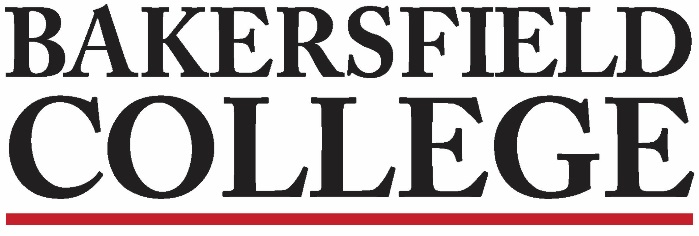 Accreditation and Institutional Quality (AIQ) CommitteeMarch 28, 20233:00 to 4:00 L160AIQ Membership:AgendaRoleMemberAttendanceCo-ChairsCommiso, Grace (Faculty Chair)Co-ChairsWojtysiak, Jessica (Admin Chair)Admin RepAchan, JenniferAdmin RepArbolante, KimAdmin RepBolton, ReggieAdmin RepKim, SooyeonAdmin RepOcampo, LeoClassified RepFuller, SheilaClassified RepGarcia, PatsyClassified RepHallmark, DinaClassified RepOrtega, XimenaClassified Rep*vacantStrategic Directions Co-Chair, or DesigneeRabe, Kristin (Designee)Faculty RepWilmot, Mindy (Liaison, Assessment Committee)Faculty RepNickell, Kimberly (Program Review)Faculty RepKeckley, Sondra (Library)Faculty RepCommiso, Grace (Counselor)Faculty RepMcAllister, Teresa (Education)Faculty RepMeerdink, Matthew (STEM)Faculty RepMiller, Laura (Agriculture, Nutrition & Culinary Arts)Faculty RepMoran, Tom (Arts, Humanities & Communication)Faculty RepPruett, Talita (Arts, Humanities & Communication)Faculty RepStratton, Jason (Social & Behavioral Sciences)Student RepsAnguiano, AmandaStudent RepsBarraj, ShehrazadApproval of 2/28/23 Minutes Set Note Taker5 minutesChairs Report: Grace & JessicaNew ACCJC Standards & ACCJC Social Justice StatementCore Value - Community:We commit to the wellbeing of all members of our community; we maintain strong ties with the surrounding community, and we respond to their needs by serving as an open institution which engages all students, faculty, and staff; in our college, we have built and continue to build an environment in which all members participate as a community through democratic engagement.5 minutesAssessment Report: Mindy5 minutesProgram Review Report: Kim5 minutesStrategic Directions Report: Kristin5 minutesOnline Course Success Rates: Alex Rockey & COMM Faculty team 15 minutesISS – Review and Recommendations: Jessica & Grace20 minutesNotes: